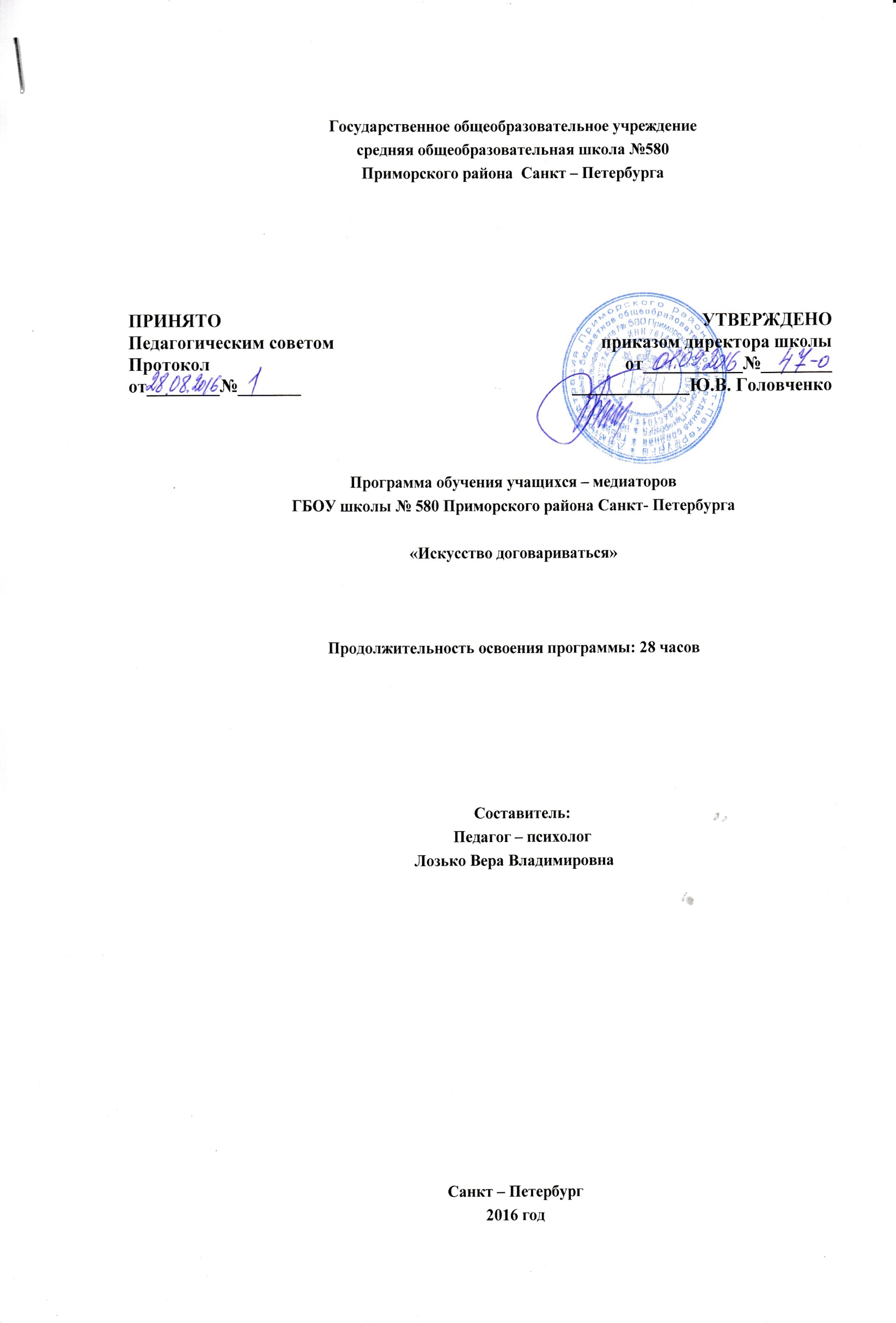 Программа обучения учащихся – медиаторов ГБОУ школы № 580 Приморского районаСанкт- Петербурга «Искусство договариваться»Образовательное учреждение представляет собой потенциальную конфликтную среду, т.к. в ней обучаются дети разных возрастов, культур, социальных слоев, национальностей. К этому можно добавить максимализм подросткового возраста и борьбу ребят за свой статус, а так же не стоит забывать что важным для многих ребят является общение, способность влиять на других, принадлежность их к определенной группе в школьном коллективе, использование разных социальных ролей, на почве чего зачастую возникают конфликтные ситуации, разрешение которых силами только участников конфликта затруднительно. В таких случаях разрешением сложившейся конфликтной ситуации занимается Школьная Служба Медиации.Школьная Служба Медиации - это команда взрослых и подростков, которая стремится:разрешить конфликтную ситуацию конструктивным способом (через проведение восстановительных программ);дать возможность существующим в школе сообществам понять друг друга, исходя из личностных, а не ролевых отношений;снизить уровень агрессивности в школьном сообществе;способствовать развитию коммуникативных навыков подростков.Цель Программы - подготовка и сопровождение учащихся - медиаторов по профилактике и разрешению конфликтных ситуаций.Задачи Программы:1.      Сформировать команду  учащихся – медиаторов из числа учащихся Образовательного учреждения.2.      Познакомить участников с принципами и ценностями восстановительного подхода в разрешении конфликтов.3.      Развить у учащихся – медиаторов  навыки коммуникативной компетентности, навыки ведения переговоров.4.      Отработать навыки медиатора и способы работы с конфликтными ситуациями, отработать роль ведущего (посредника) в примирительных сессиях для несовершеннолетних.5.       Создать условия для разбора и анализа сложных случаев в ходе примирительных сессий для несовершеннолетних.6.      Способствовать укреплению взаимоотношений внутри группы учащихся – медиаторов. 7.      Подготовить группу учащихся – медиаторов для быстрого реагирования при возникновении потребности в проведении примирительных сессий по различным типам школьных конфликтов.Структура Программы:1-й блок – диагностический (комплектование тренинговой группы, выявление лидеров).2-й блок – теоретический с элементами практики (знакомство с понятиями конфликта, спора, дискуссии. Изучение правил ведения спора, причин, видов и стадий протекания конфликта, стратегии поведения в конфликтной ситуации и пр. Подростки на практике учатся находить адекватные выходы из предлагаемых тренером часто встречающихся конфликтных ситуаций в подростковой среде по ранее собранной проблематике)3-й блок – отработка навыков ведения медиативных процедурПродолжительность Программы: 28 часов.Численность группы: оптимальной является группа из 10 - 12 человек.Целевая группа: учащиеся 11, 10, 9 -х классов.Содержание Программы:ЛитератураБаева И.А. Тренинги психологической безопасности в школе. – СПб, “Речь”, 2002.Коновалов А.Ю. Служба примирения в системе школьного самоуправления. // Журнал “Директор школы” 9 – 2008, с.12–20Чалдини Р., Кенрик Д., Нейберг С. Социальная психология. Пойми других, чтобы понять себя! (серия “Главный учебник”). – СПб.: прайм_ЕВРОЗНАК, 2002.Шамликашвили Ц. Явные и незаметные преимущества медиации// Журнал “Медиация и право” , М.. 2 (12) – 2009.Макартычева Г.И. Тренинr для подростков: профилактика асоциальноro поведения. СПб.: Речь, 2007,. ..... 192 с.Программа социально-психологического тренинга межличностного общения (автор — А.С. Прутченков).№Название блокаКол-во часовТемаОтветственный1Введение1Что такое медиация? Социальный педагог2Диагностический2Какой я? (тесты Баса-Дарки, Кеттела, Томаса)Педагог - психолог2Диагностический2Мой стиль поведения в конфликтеПедагог - психолог3Эмоции7Особенности эмоционального общения.
Тренинг положительного эмоционального контактаСоциальный педагог;педагог - психолог3Эмоции7Как развить навыки самообладания при общении с неприятными вам людьмиСоциальный педагог;педагог - психолог3Эмоции7Эмоции и чувстваСоциальный педагог;педагог - психолог3Эмоции7Психические состояния и их свойстваСоциальный педагог;педагог - психолог3Эмоции7Как управлять своим состоянием и как его изменитьСоциальный педагог;педагог - психолог3Эмоции7СтрессСоциальный педагог;педагог - психолог3Эмоции7Трудные ситуации и развитиеСоциальный педагог;педагог - психолог4Невербальная коммуникация5Что такое невербальная коммуникация.Социальный педагог;педагог - психолог4Невербальная коммуникация5Зоны общенияСоциальный педагог;педагог - психолог4Невербальная коммуникация5Жесты рукамиСоциальный педагог;педагог - психолог4Невербальная коммуникация5Жесты кистями и рукамиСоциальный педагог;педагог - психолог4Невербальная коммуникация5Мошенничество, сомнение, ложьСоциальный педагог;педагог - психолог5Толерантность4Понятие толерантностиСоциальный педагог;педагог - психолог5Толерантность4Толерантная личностьСоциальный педагог;педагог - психолог5Толерантность4Границы толерантностиСоциальный педагог;педагог - психолог5Толерантность4Барьеры в общенииСоциальный педагог;педагог - психолог6Конфликты6Понятие “конфликт”Социальный педагог;педагог - психолог6Конфликты6Основные стадии протекания конфликта.Социальный педагог;педагог - психолог6Конфликты6Основные стратегии поведения в конфликтной ситуацииСоциальный педагог;педагог - психолог6Конфликты6Взаимодействии в конфликтеСоциальный педагог;педагог - психолог6Конфликты6Самоконтроль в общении.Социальный педагог;педагог - психолог6Конфликты6Анализ и разрешение конфликтных ситуацийСоциальный педагог;педагог - психолог7Практические занятия3Отработка навыков ведения медиативных процедурСоциальный педагог;педагог - психолог